3er Grado
Informática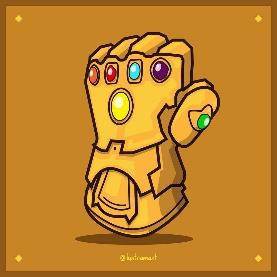 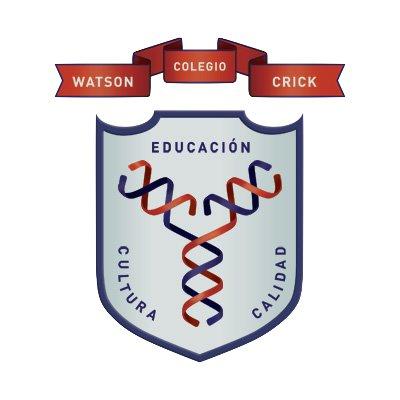 LISTA DE COTEJO INFORMÁTICA1er periodoLas actividades listadas a continuación se evalúan de acuerdo a lo cargado en la carpeta compartida de Google Drive, cualquier duda, revisar los archivos subidos, el profesor hace la descarga completa para realizar evaluación.Hasta el momento se cuentan 6 tareas, corresponden al primer periodo.**Esta lista es informativa, no cuenta como calificación, no es necesario imprimirla, es solo guía para el padre y el alumno.Los programas en C++ mencionados en las tareas se deben de subir a Google DriveLos nombres de los programas están juntos y sin acentos, porque así se deben de guardar en Dev C++NúmeroActividadCaracterísticas (Elementos a evaluar)Estatus (X No entregada, OK Entregada correctamente)1DFD Tarea 5DFD que pertenece a la tarea 5:           Menú
-Imprimir el nombre del programador
-Calcular el perímetro de un Pentágono2DFD Tarea 6DFD que pertenece a la tarea 6:          Menú-Imprimir una calavera literaria a un amigo-Imprimir una calavera literaria a personal del colegio
-Imprimir una calavera literaria a un famoso3AreaTrianguloCirculoPrograma en C++ donde el usuario elige entre calcular el área del triángulo o del circulo4VariablesPrograma en C++ para declarar variables5AlgoritmoMaruchanPrograma en C++ donde se dan las indicaciones para preparar una sopa maruchan6IfAnidadoPrograma en C++ donde se anidan If’s, y se realiza el cálculo de nivel académico según respuestas del usuario7Tarea5Programa en C++ que resuelve:            Menú
-Imprimir el nombre del programador
-Calcular el perímetro de un Pentágono8Tarea6Programa en C++ que resuelve:           Menú-Imprimir una calavera literaria a un amigo-Imprimir una calavera literaria a personal del colegio-Imprimir una calavera literaria a un famoso